мастер-класс для родителей и детей по рисованию«ПАСХАЛЬНОЕ ЯЙЦО»Пасха — самый большой христианский праздник. Приход Пасхи открывает дверь в новую возрожденную жизнь среди людей и в природе. Это светлый праздник радости и оживления!Символ Пасхи — крашеное яйцо или писанка. Часть освященных яиц берегут в течение года. Яйцо символизировало всегда новую жизнь, пробуждение природы, солнца, земли.   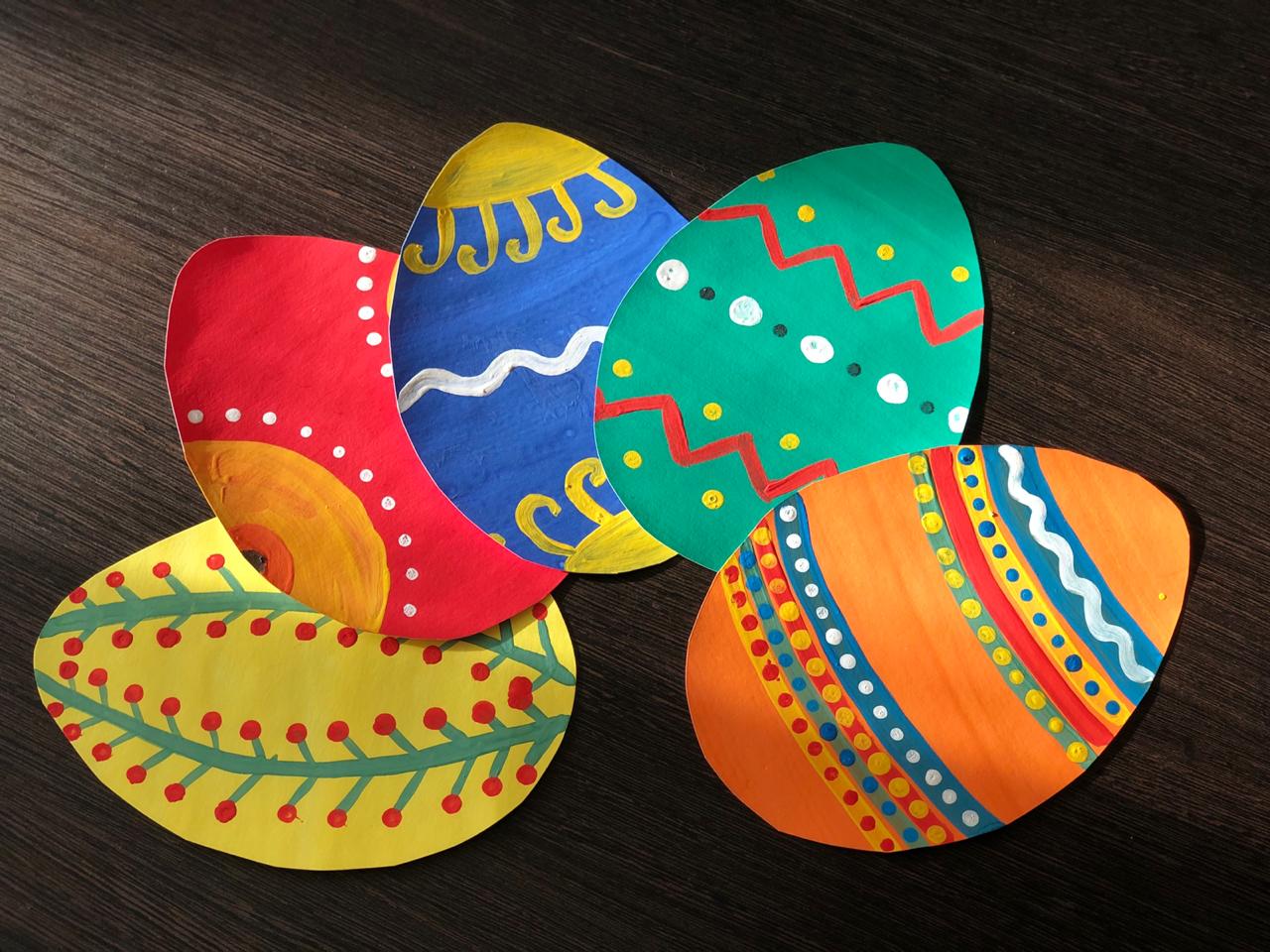 Из этого мастер-класса Вы узнаете, как можно нарисовать с детьми дошкольного возраста к  Пасхе небольшую открытку со старинными орнаментами писанок на пасхальном яйце. Сможете интересно рассказать детям об их древнем значении (символике) А если Ваши малыши еще малы для росписи настоящего яйца,  то рисуйте с детьми пасхальное яйцо — писанку на бумаге!. Это задание будет также очень полезно для развития мелкой моторики детей.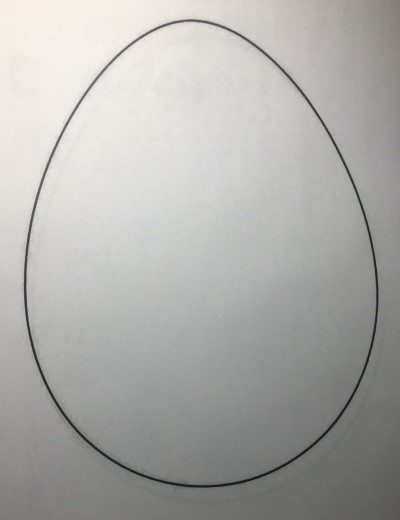 Обведите по шаблону форму яйца или заранее сделайте заготовки 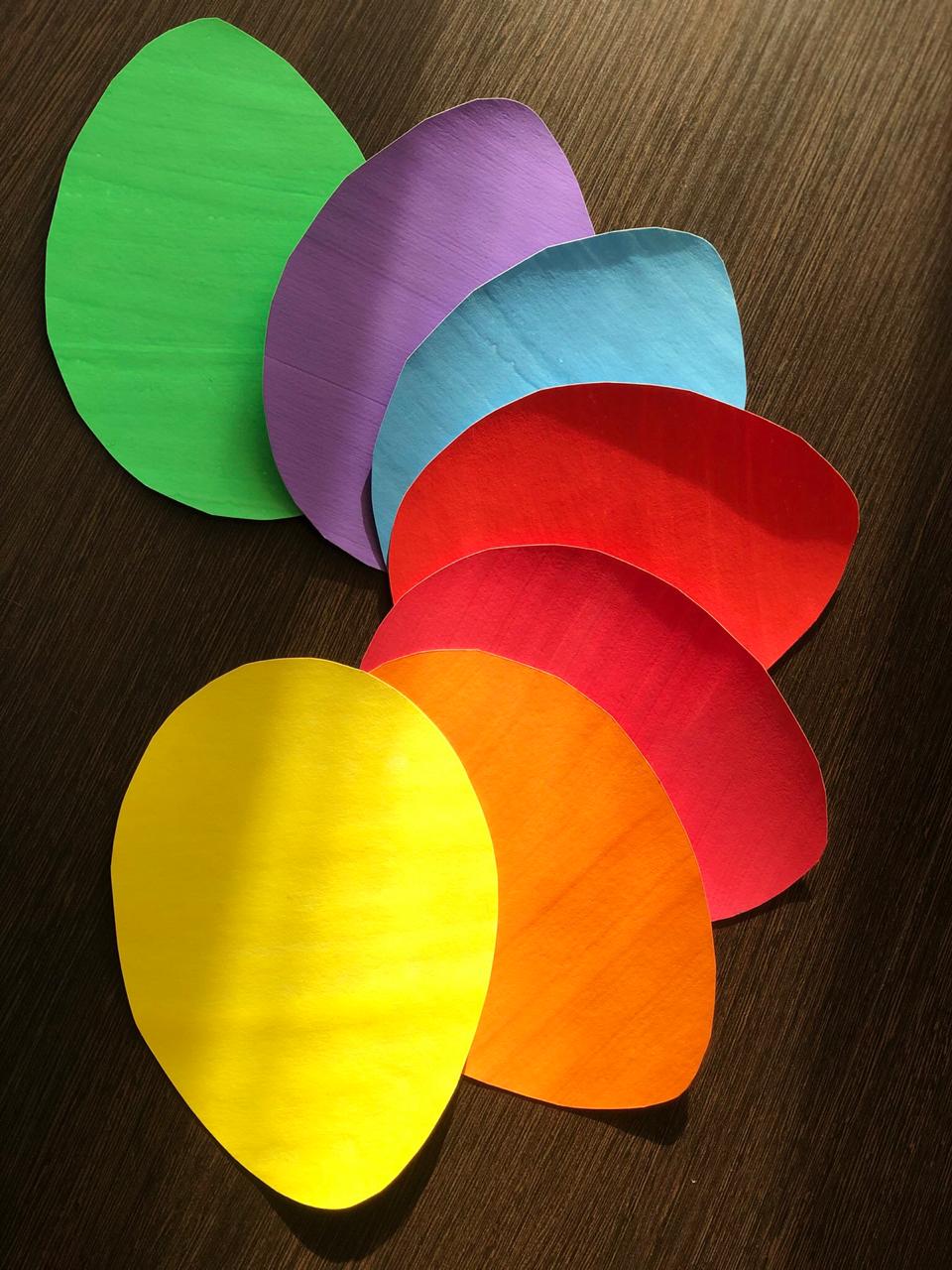 Варианты росписи:Провести в центре две параллельные горизонтальные линии. Прямыми горизонтальными линиями наши предки изображали землю.В полученной горизонтальной полосе провести наклонные линии в одном направлении, затем в другом, получая при этом ромбики или квадраты. В русском орнаменте такой знак — символ вспаханного поля.Поставить в ромбиках точки – это зёрнышки, символ засеянного поля. Проросшее зерно в вспаханном поле должно дать хороший урожай!Провести  горизонтальную волнистую линию. Волнистая линия в орнаменте — символ воды.Нарисовать под волной треугольники – знак триединства: Отец – Бог, Отец – Сын и Святой Дух, или Отец, Мать  и Дитя. Или единство трех стихий: Земли, Воды и Огня.Разноцветные точки, усыпавшие яйцо, считались символами плодородия. Предки верили, что такой подарок поможет женщине забеременеть и благополучно родить.Рисуем зигзаги – так изображали наши предки волчьи зубы на отпугивание злых сил от ребёнка.Зигзагообразной линией изображали бесконечность, вечность жизни на земле, а также это символ воды. А еще этот знак на писанке обозначал Змея — бога воды и земли. Даря яйцо с таким знаком, желали приплода животных.Нарисовать сосенку – это символ земных растений, бараньи рожки — на достаток и благополучие.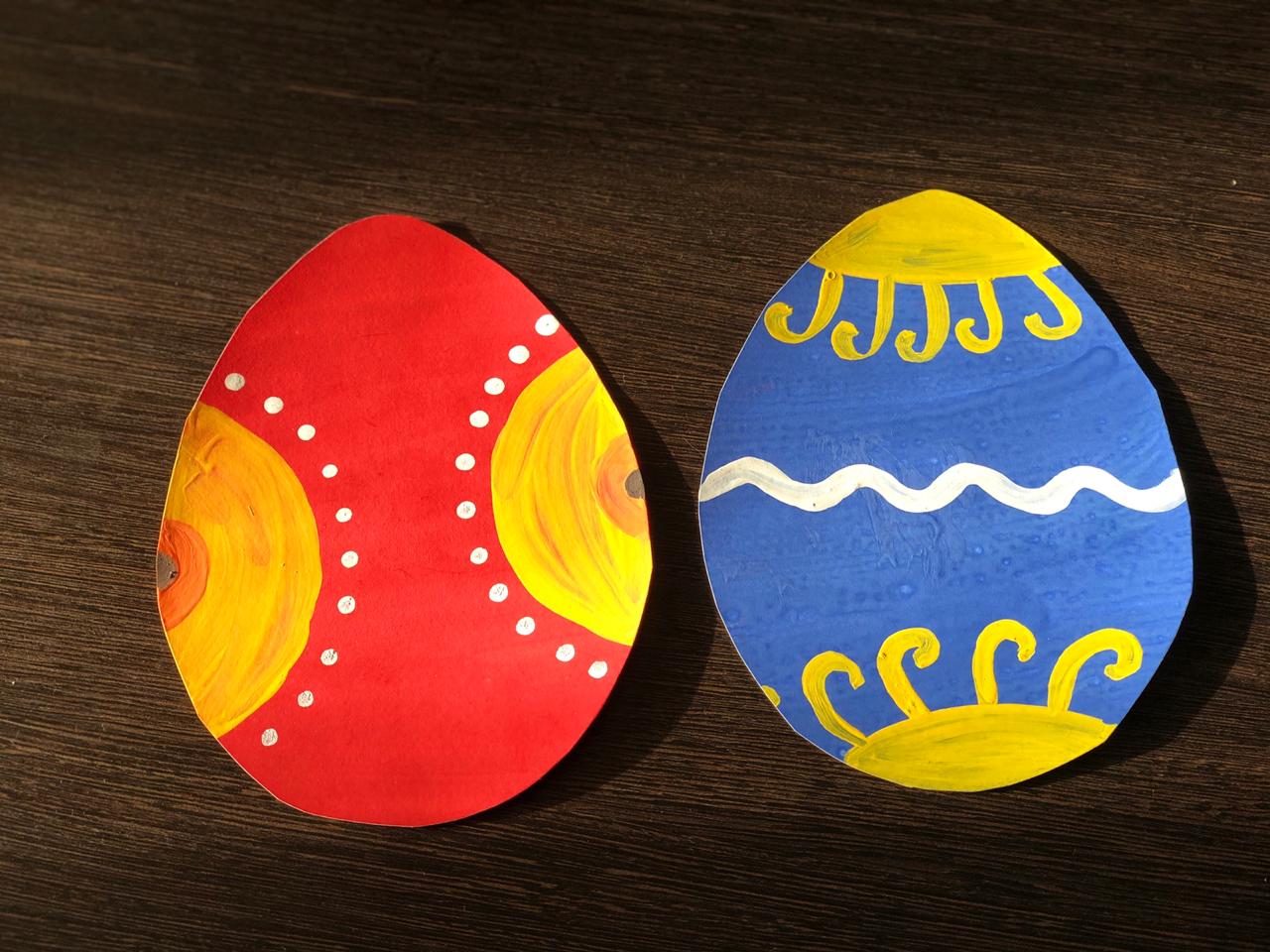 Символы Солнца – это круг, круг с точками, круг с крестом внутри или лучами снаружи, шести- и восьмилучевые звезды, цветочки. Писанки — яйца с такими узорами чаще всего дарили парням и детям.  Этот символ  в орнаменте означает приход весны, обновление жизни, освобождение от  тьмы.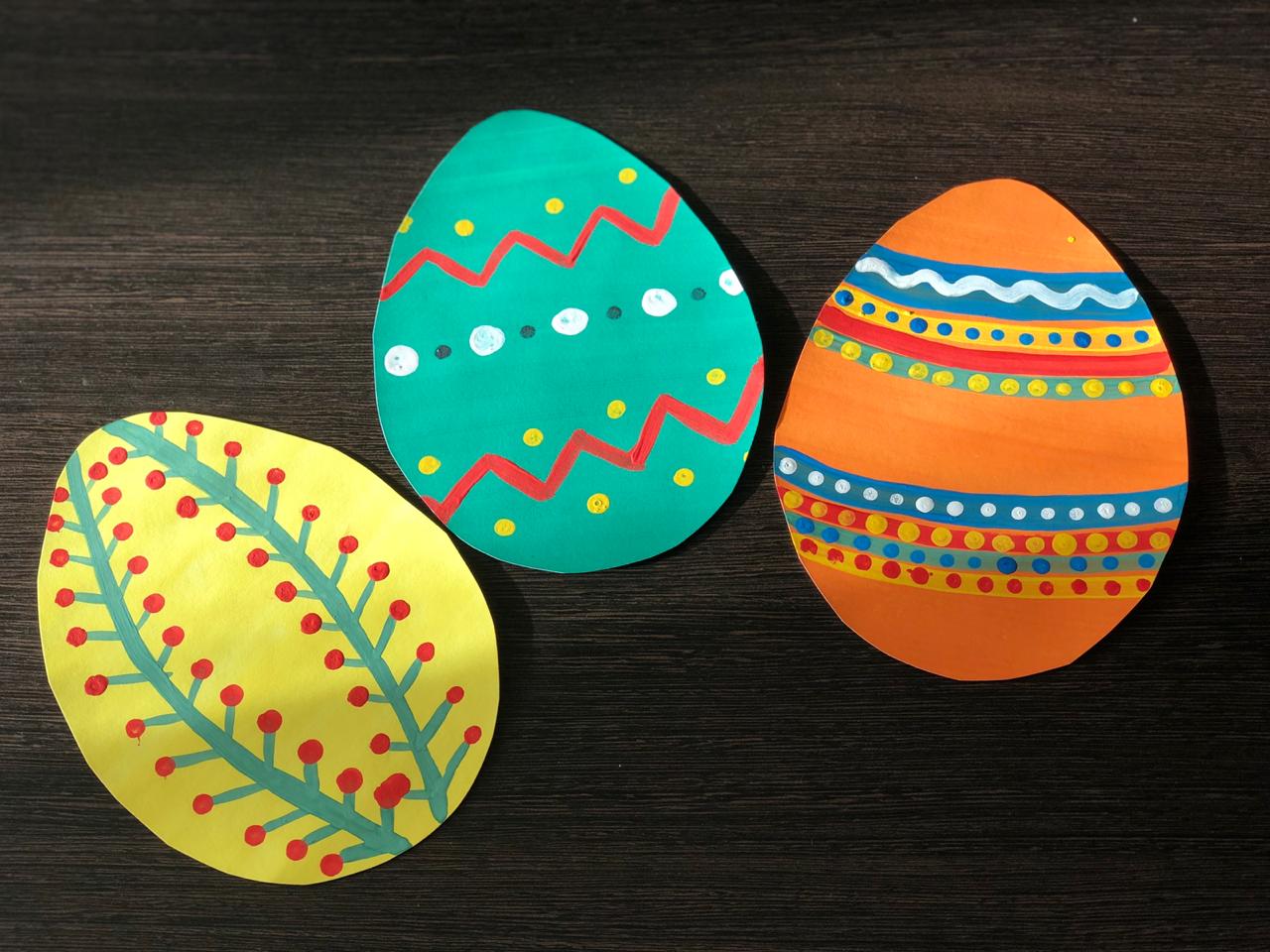 Сочетание 4-5 цветов на писанке означает пожелание семейного счастья, уюта, мира, согласия, успехов и здоровья.Существует поверье, что получив с утра первое пасхальное яйцо в подарок, нужно обязательно загадать желание. И если в сердце человека царит любовь и вера – оно сбудется. С Наступающим праздником, Светлым Христовым  Воскресением! Пишите писанки – это обращение, письмо к Богу. И дарите близким! Всего Вам наилучшего в Вашем «письме»!